  Р О С С И Й С К А Я   Ф Е Д Е Р А Ц И Я    Б Е Л Г О Р О Д С К А Я   О Б Л А С Т Ь 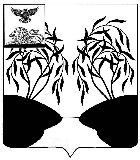 МУНИЦИПАЛЬНЫЙ  СОВЕТ  МУНИЦИПАЛЬНОГО РАЙОНА «РАКИТЯНСКИЙ РАЙОН» БЕЛГОРОДСКОЙ  ОБЛАСТИ Тридцать восьмое заседание Муниципального совета Р Е Ш Е Н И Е от  28 апреля  2022 г.                                                                                      № 6В соответствии с Федеральным законом от 6 октября 2003 года                       № 131- ФЗ «Об общих принципах организации местного самоуправления в Российской Федерации», Уставом муниципального района «Ракитянский район», Порядком регулирования цен и тарифов на товары и услуги, производимые и оказываемые муниципальными предприятиями и учреждениями Ракитянского района, утвержденным решением Муниципального совета от 27 декабря 2013 года № 8, и в целях расширения перечня платных услуг, оказываемых муниципальным учреждением культуры «Централизованная библиотечная система Ракитянского района» Муниципальный совет Ракитянского района р е ш и л :1. Внести изменение в приложение 2 «Тарифы на платные услуги, оказываемые муниципальным учреждением культуры «ЦБС Ракитянского района», утвержденное пунктом 2 решения Муниципального совета от 24 декабря 2019 года №10 (далее приложение 2):-дополнить приложение 2 раздела 5 пунктом 24 следующего содержания:	2. Настоящее решение вступает в силу с момента его официального опубликования.3. Контроль за исполнением настоящего решения возложить на постоянную комиссию Муниципального совета по экономическому развитию, бюджету, налоговой политике и муниципальной собственности (А.И. Белоконев ).ПредседательМуниципального совета	                                                        Н.М. Зубатова                                          О внесении изменений в решениеМуниципального совета  от 24 декабря 2019 г. № 10 «Об установлении тарифов на  платные услуги, оказываемыемуниципальными учреждениями культуры Ракитянского районаБелгородской области»  № п/п Наименование услугиЕдиница  измерения Тариф в рублях5Прочие услугиПрочие услугиПрочие услуги24.Литературные лекции35 мин100